Результаты игрового конкурса «British Bulldog – VI»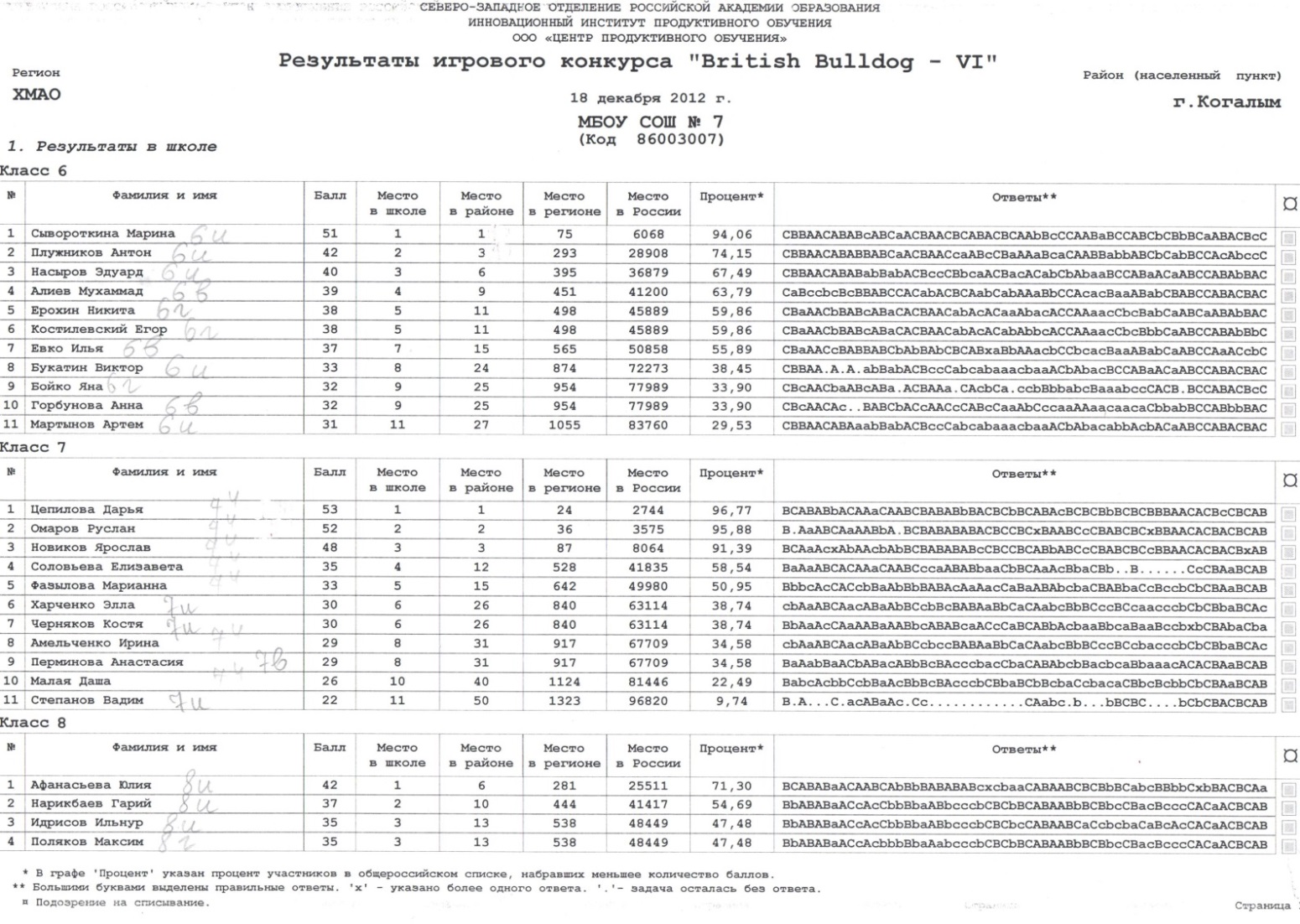 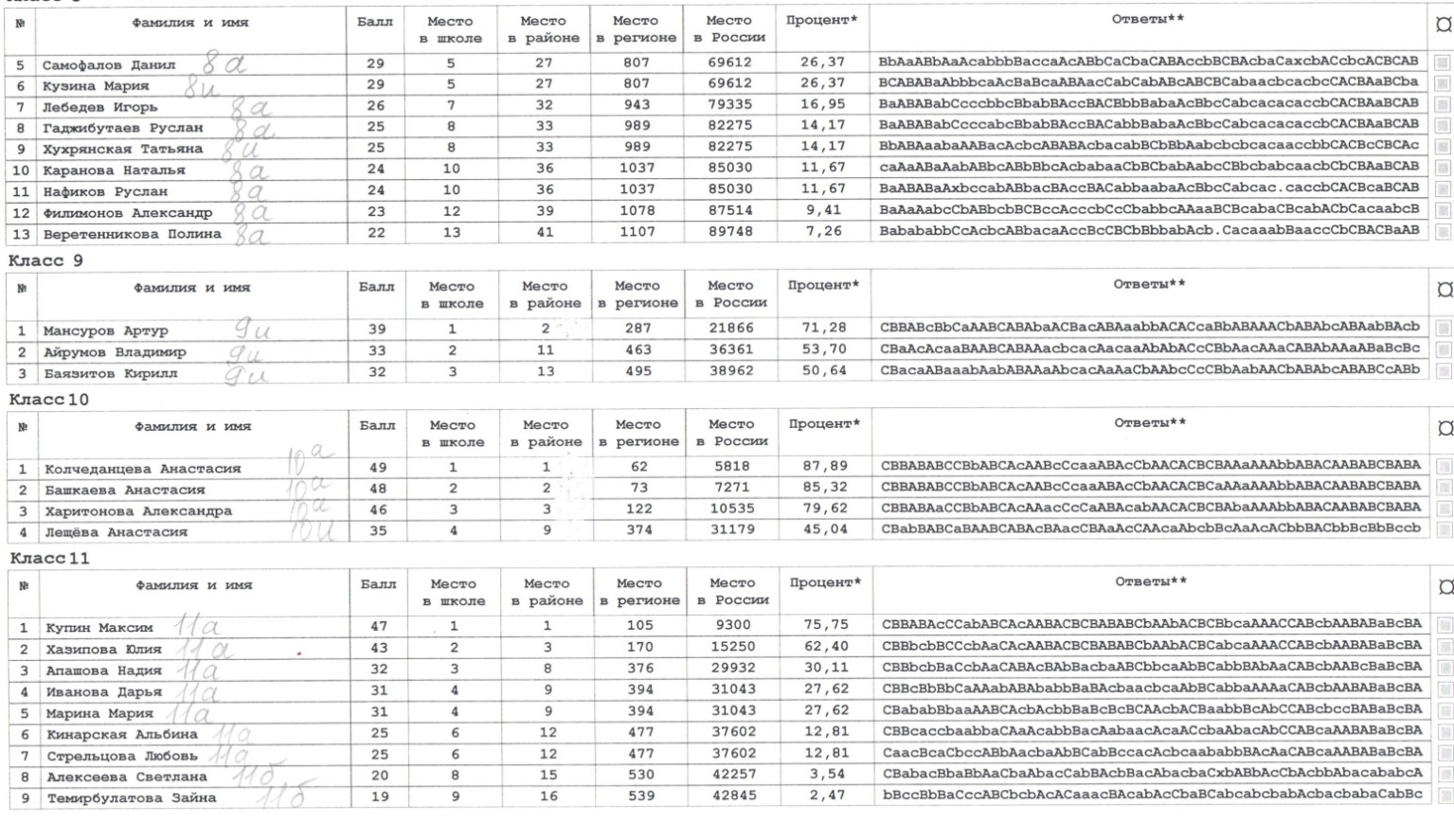 